               עיריית רחובות        קריית חינוך שש שנתית             ע"ש  אהרון קציריוני 2021עבודת קיץ – 4 יח"ל לקראת יאיש להגישה בשיעור הראשון בתחילת שנת הלימודים.משקל העבודה הוא 5%!!!! בוחן על העבודה יתקיים בתחילת השנהאלגברה 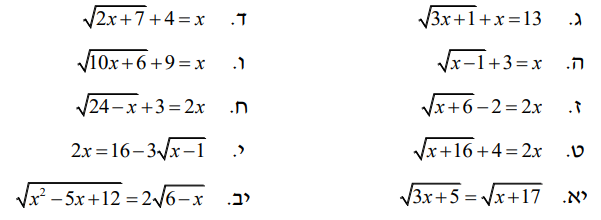 פתור את אי השיוויונים הבאים: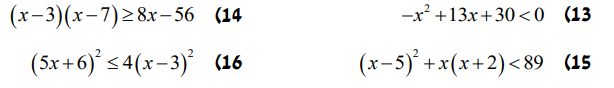 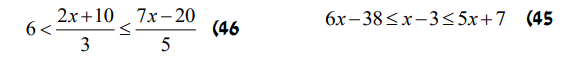 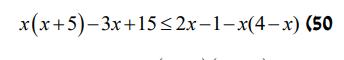 אנליטית: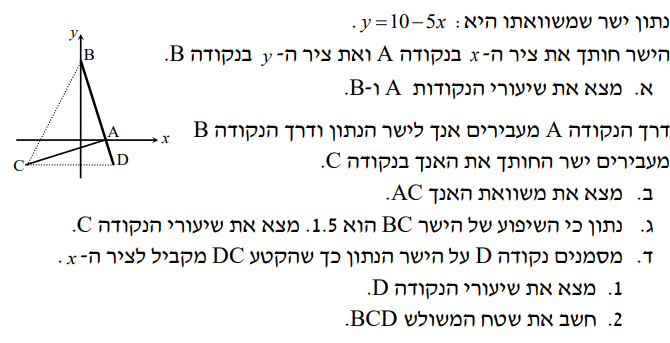 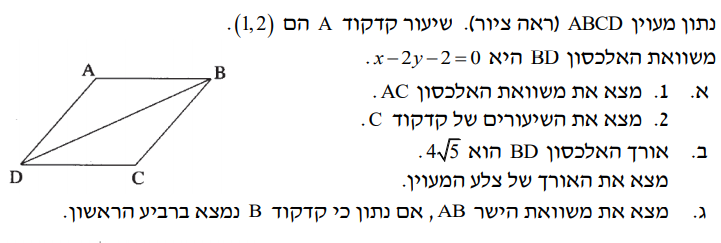 כמו כן: ספר "הכנה לבחינות בגרות במתמטיקה בשאלון 481 – ארכימדס" (ספר זה קונים עכשיו, ומשתמשים בו לאורך כל כיתה י"א): עמוד 31 – תרגילים 5-7עמוד 33 – תרגילים 14-16גיאומטריה: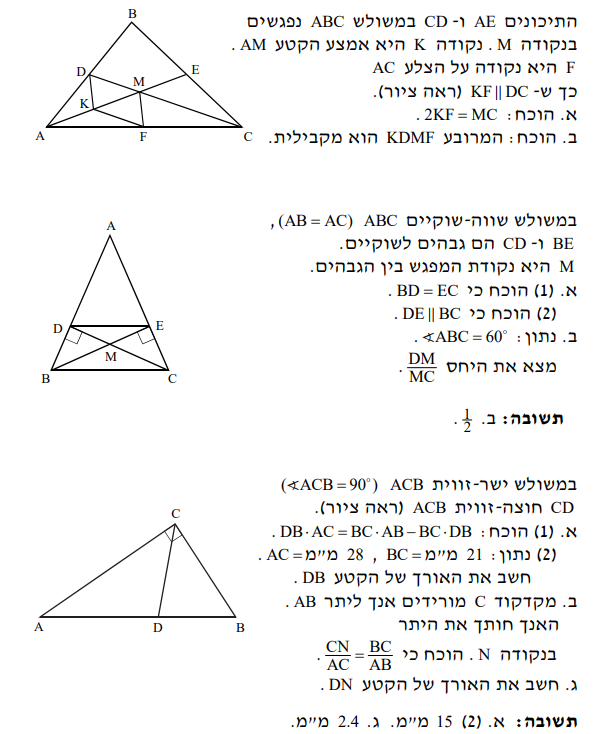 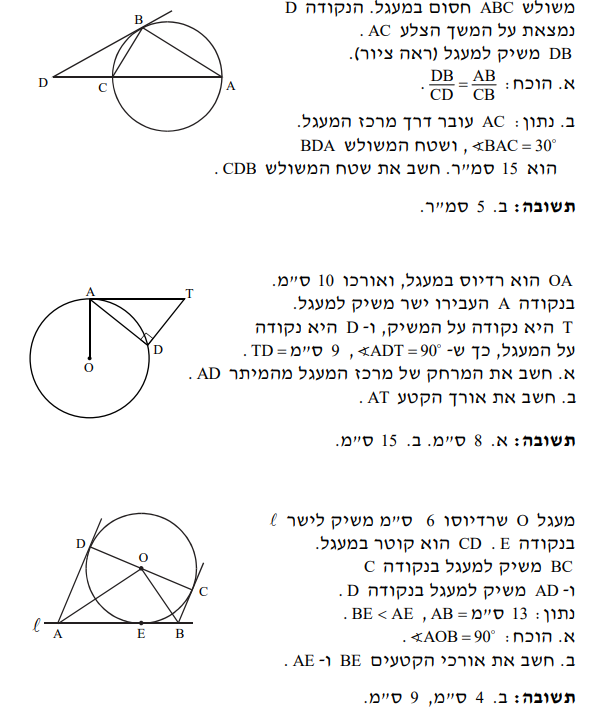 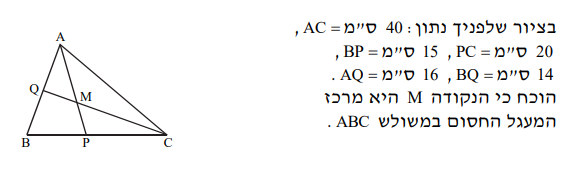 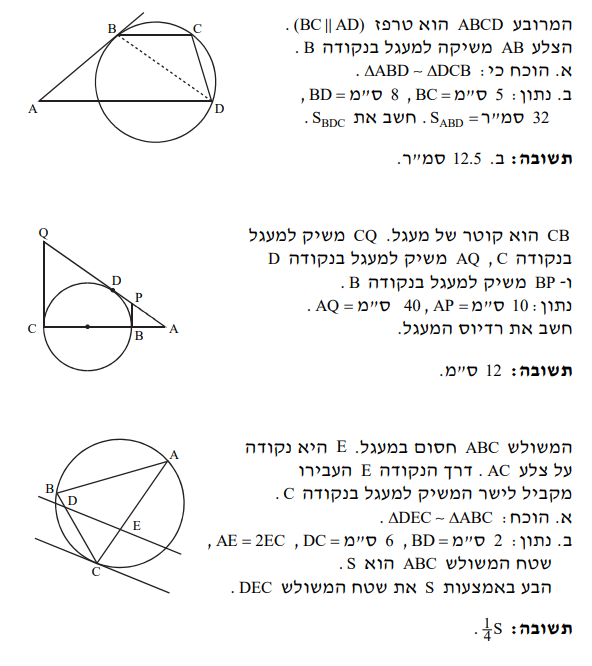 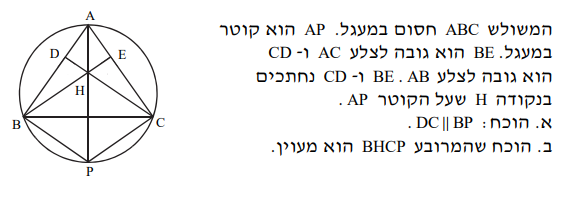 חדו"א - שאלה1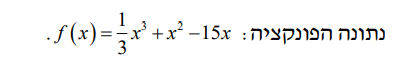 חקור את הפונקציה חקירה מלאה: תחום הגדרה, נקודות קיצון וסוגן וכן: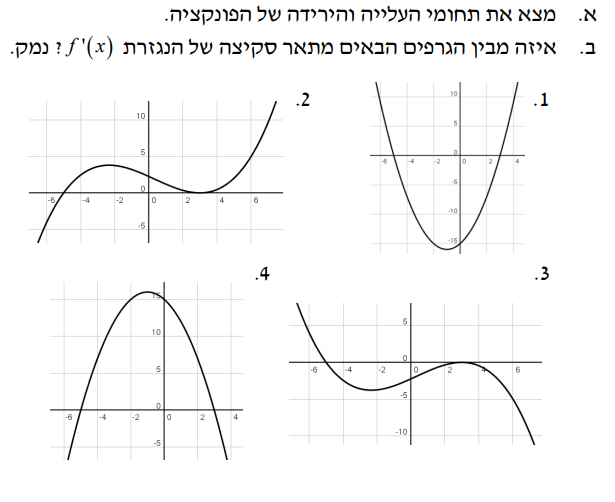 שאלה 2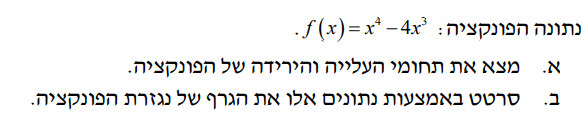 שאלה 3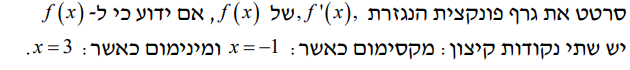 שאלות 4-5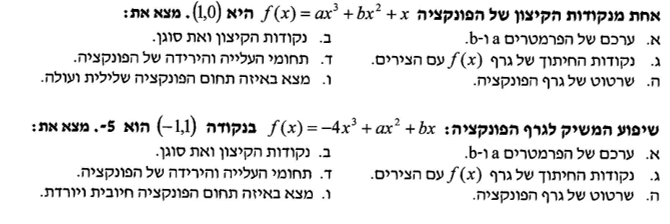 בעיות מינימום מקסימום/קיצון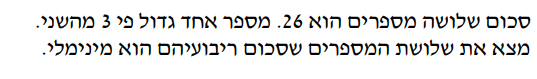 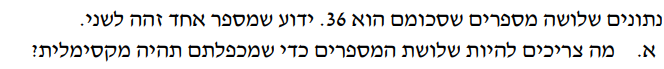 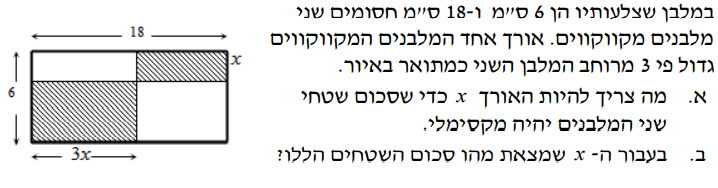 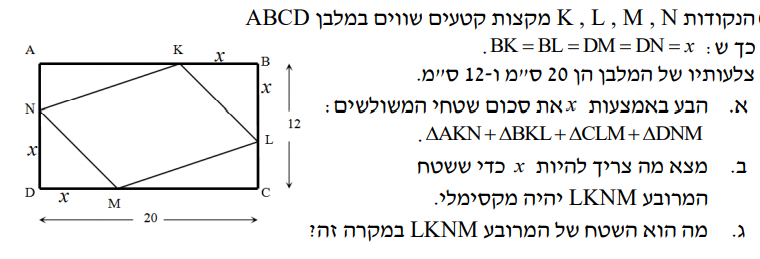 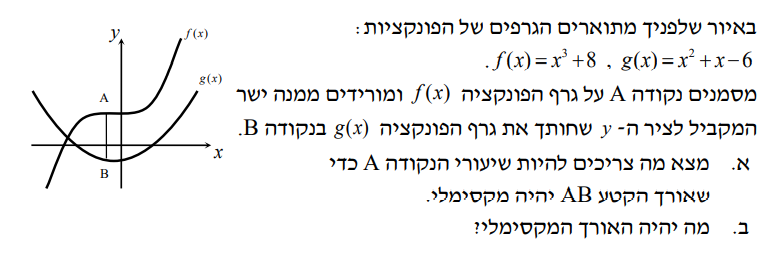 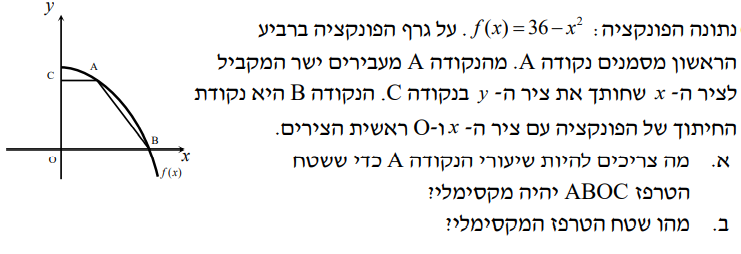 